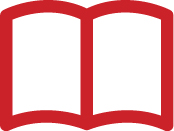 SlottetVeckans aktiviteter 17/2 – 23/2/Februari/       Måndag
17/2Frukost 8-10Rörelse kl.11Vara ute på e.mTisdag18/2Frukost 8-10Högläsning kl:11Vara ute på e.mOnsdag19/2Frukost 8-10Rörelse kl:11.00Mikael spelar kl.14.00Torsdag20/2Frukost 8-10Bingo kl:14.00Fredag
21/2Mys Frukost 8-10.Fredagsfika kl:14.00Lördag22/2Frukost 8-10Utevistelse e.mSöndag23/2Frukost 8-10UngOmsorg kl.13.30